CARTA DE RENUNCIA A ORGANIZACIÓN POLITICALima, ___ de _______________ del _______Abog. Fernando Miguel Rodríguez PatrónDirector Nacional de Registro de Organizaciones Políticas De mi mayor consideración a usted me presento y con el debido respeto digo:Yo, ____________________________, identificado con DNI N° ____________ y domiciliado en ____________________________________________, distrito de ______________________, provincia de ___________________________, departamento de ________________________.Que, mediante la presente, por razones que en el futuro expresaré oportunamente, formulo mi RENUNCIA IRREVOCABLE COMO MILITANTE DEL PARTIDO DE ________________________, por lo que debe retirarse mi nombre del padrón de afiliados que figura en el Registro de Organizaciones Políticas del Jurado Nacional de Elecciones. 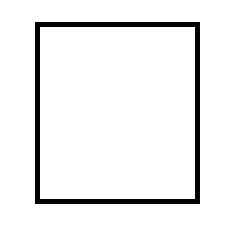 Atentamente, _________________________    Nombres y Apellidos: _________________________DNI N° _______________                            			 Huella dactilar